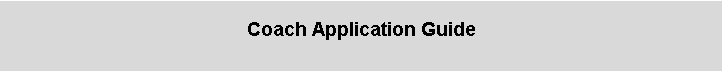 Essential Qualities for SLOPE Coaches									An applicant to be a SLOPE Coach must:Have pIBDesirable Qualifications												IPossess proficiency in using productivity software (e.g., Microsoft Word)Be able to work Eligibility Requirements												Be aroject(s) B.California Education Round Table Intersegmental Coordinating Committee (ICC)Alliance for Regional Collaboration to Heighten Educational Success (ARCHES)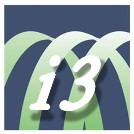 STEM Learning Opportunities Providing Equity (SLOPE): Innovations that Complement the Implementation of High StandardsSubmit three letters of recommendation (one from a site or district administrator, two from colleagues) along with your application to:  Sharon Twitty, i3 Project Director @ stwitty@arches-cal.orgApplicant Information Employment InformationCoaching Experience     
Credential Information	Supplemental Authorization(s)Please list other recognitions, honors, and awards you have received:Please identify significant professional development activities/events you have completed or led in the last 5 Years.   Event/Activity							 	Date         District Initiated     Self-Initiated								             mm/dd/yyProfessional Learning ExperiencePlease answer the questions on the back and/or attach additional paper if necessary.Please explain your motivation for applying to this position.Think back to a lesson you taught when your students did not achieve the learning objectives.  What possible factors may have led to this outcome and what did you subsequently do about it?Please describe what actions you would take in the following scenario:The administration is encouraging teachers at your school to increase the level of cognitive demand in lessons based on Bloom’s Taxonomy.  You are helping a colleague do that in a lesson on solving systems of equations.Letters of RecommendationUpon receiving this document, please email completed application along with 3 letters of recommendation (one from a site or district administrator and two colleagues) and attach current resumé by November 18, 2011:Sharon Twitty stwitty@arches-cal.org  and Administrative Assistant Alexandra Higgins alexandra@capimpactllc.com* I understand and agree that my typed full name serves as my electronic signature.SLOPE Coaching ApplicationFirst NameFirst NameFirst NameLast Name Last Name Last Name Last Name Last Name Last Name AddressCityCityStateStateStateZipZipPhoneHome (     )     -     Work (     )     -     Work (     )     -     Work (     )     -     Work (     )     -     Cell (     )     -     Cell (     )     -     Cell (     )     -     Email (A regularly monitored email address is required)Email (A regularly monitored email address is required)Email (A regularly monitored email address is required)Email (A regularly monitored email address is required)Email (A regularly monitored email address is required)DOBDOBDOBGenderFemale  Male School NameSchool NameDistrictDistrictSite AdministratorGrade LevelGrade LevelSubject(s) TaughtSubject(s) TaughtNumber of Years Teaching Full TimeI am currently serving as a:     Full-time Classroom Teacher     Part-time Classroom Teacher     Retired    Full-time Classroom Teacher     Part-time Classroom Teacher     Retired        Full-time Academic Coach        Part-time Academic Coach        Full-time Academic Coach        Part-time Academic CoachHave you served as a math instructional coach in the past?	Have you served as a math instructional coach in the past?	 Yes              I am trained in the following coaching model(s).                   List                    I have coached for       years.  No Have you ever been coached as a teacher?  Yes   No        When was the last time you were coached?      Have you ever been coached as a teacher?  Yes   No        When was the last time you were coached?       Clear Multiple Subject Clear Single Subject Added Authorization. Subject(s):      Authorized to teach up to which course?        CLAD BCLAD OtherUndergraduate Degree(s)Graduate Degree(s)   National Board Certified?    Yes      NoSubject(s)Subject(s)Area of certification:      Date:      I have read and understand the SLOPE Coach Roles and Responsibilities and would like to participate in the ARCHES i3 SLOPE Project.  I have submitted three letters of recommendations including one from a site or district administrator and two from colleagues) along with a current resumé. I will attend  meetings, submit online documentation, and engage in 4 to 12 hours coaching per week.  I agree to fulfill the requirements of the Responsive Teaching Cycle (RTC) model and SLOPE program.  I understand that I must successfully complete all of the requirements of the project by the due dates in order to receive my full stipend. I understand that SLOPE is a U.S. Department of Education research project and I agree to comply with all research protocols established by the USDE. I have read and understand the SLOPE Coach Roles and Responsibilities and would like to participate in the ARCHES i3 SLOPE Project.  I have submitted three letters of recommendations including one from a site or district administrator and two from colleagues) along with a current resumé. I will attend  meetings, submit online documentation, and engage in 4 to 12 hours coaching per week.  I agree to fulfill the requirements of the Responsive Teaching Cycle (RTC) model and SLOPE program.  I understand that I must successfully complete all of the requirements of the project by the due dates in order to receive my full stipend. I understand that SLOPE is a U.S. Department of Education research project and I agree to comply with all research protocols established by the USDE. Applicant Signature*:Date: 